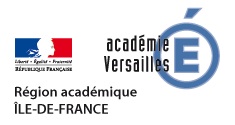 Analyse Fonctionnelle Structurelle / Mathématiques - PhysiqueProblématique.Le 15-12-2019, votre professeur réceptionne le véhicule Citroën C3 de M. Janvier Alain.     Le client se plaint d’un problème d’éclairage de l’habitacle, Il vous confie la réparation.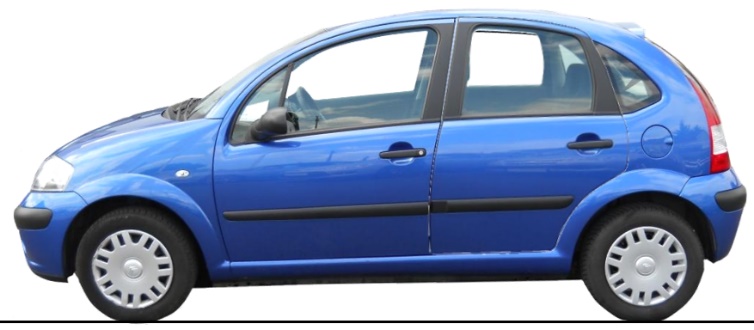 Schéma de principe simplifié du Circuit électrique du plafonnier.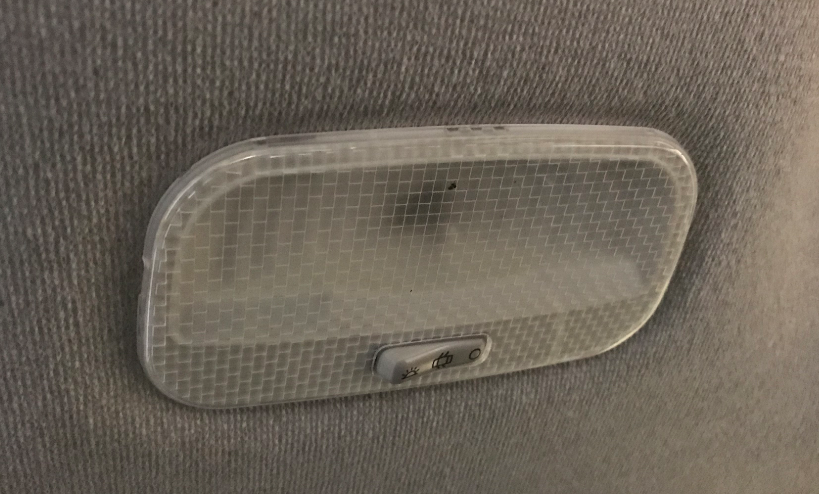 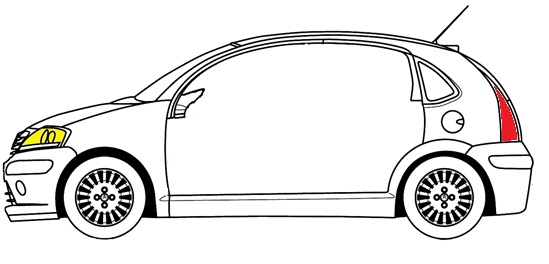 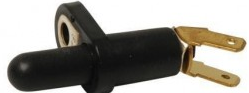 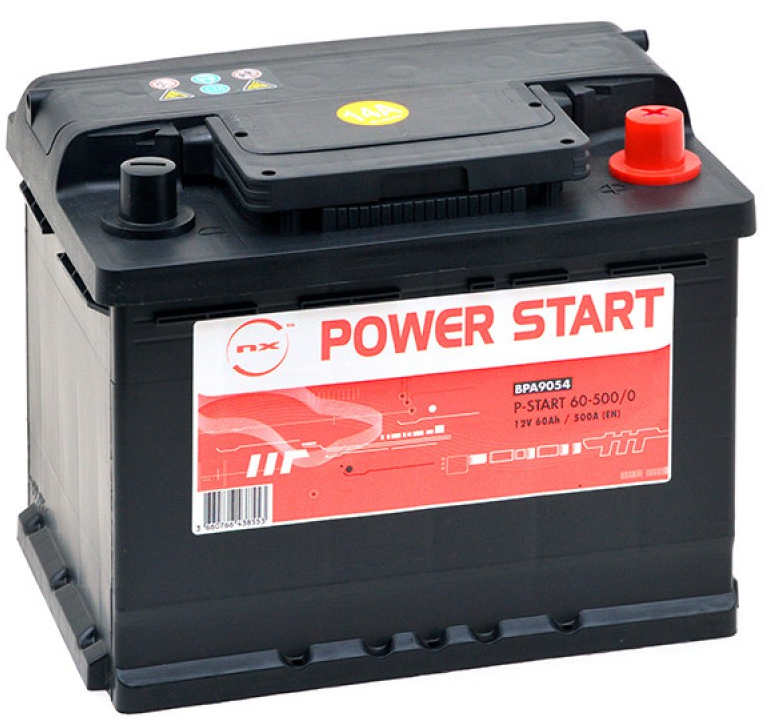 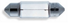 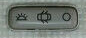 Informations du constructeur : La carrosserie joue le rôle de la masse (MC).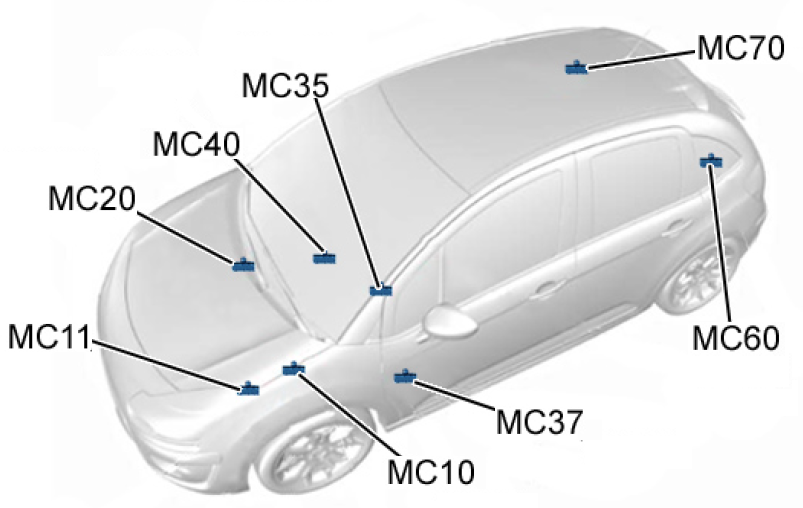 Diagnostic : Après analyse, vous remarquez qu’à l’ouverture de la portière AVG le plafonnier ne s’allume pas. NOTION de circuit électrique. Voici un circuit simple (Fig.2) contenant une pile, une lampe, un interrupteur et des fils de connexion.Q.2.1-Apartir de la Fig.2, RÉALISER le montage.Vous décidez de réaliser les contrôles liés au circuit électrique du plafonnier.Q.2.2- Émettre des HYPOTHÈSES à votre problématique. Le schéma électrique et symboles normalisés.  Il est recommandé de passer par un schéma électrique utilisant des symboles électriques normalisés.Voici les symboles électriques de différents composants.Q.3.1-A l’aide des symboles normalisés, COMPLÉTER le schéma électrique simplifié du plafonnier.(Avec le commutateur du plafonnier fermé).Identification de la lampeUne lampe de plafonnier de voiture porte les indications suivantesGrandeurs électriques correspondantes à ces indicationsLes différentes lois dans un circuit électrique.L’intensité du courant électrique.Q.4.1-RELIER les grandeurs électriques correspondent aux indications Q.4.2-RELIER l’appareil de mesures correspondantes à la grandeur physique.On souhaite vérifier la consommation de la lampe de Type :C5WDonnées constructeur:Batterie 12V     Une ampoule de 12V -5W avec une résistance d'environ 28,8 Ohms.COMBIEN consomme cette lampe ?Q.5.1- A partir des données COMPLÉTER le tableau.Q.5.2-A partir de la formule de la loi d’Ohm, CALCULER l’intensitéQ.5.3-A partir de la formule de la loi de Puissance, CALCULER la Puissance de la lampe.CONCLUSION.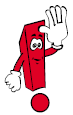 Q.6-COMPLÉTER le tableau pour valider la conformité de la lampe.PRISE DE NOTESINFORMATION : Sur le véhicule, plusieurs récepteurs ont besoin de l’énergie de la batterie.Un véhicule contient de nombreux circuits électriques, par exemlpe celui du démarrage ou encore celui  de l’éclairage (Feux avant et Arrière).Tous sont alimentés par la batterie de Tension 12V (Volts).Situation de départ.Problèmatique :M. Janvier Alain remarque que depuis plusieurs jours le Feu de croisement avant droit ne fonctionne plus, alors que l’autre est toujours opérationnel.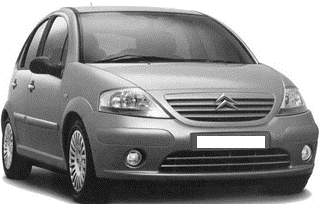 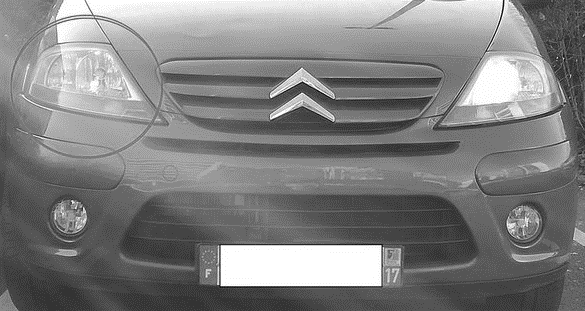 Schéma simplifié du Circuit électrique des Blocs Optiques (Feux avant).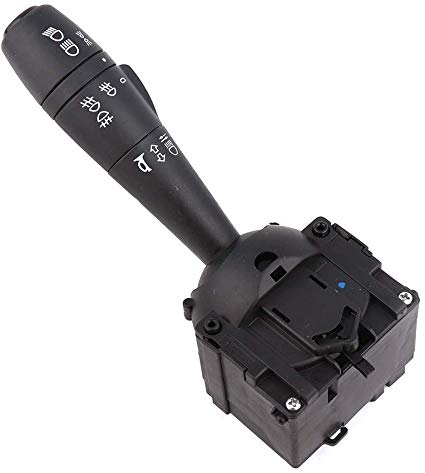 Rappel: La carrosserie joue le rôle de la masse (Borne Négative).Une des deux bornes  d’un récepteur (consommateur) est reliée à la borne Positive de la batterie, l’autre borne est reliée à la carrosserie du véhicule, elle-même reliée à la borne Négative de la batterie.(S'approprier-Analyser)Il existe deux possibilités de montage électrique des récepteurs (lampes).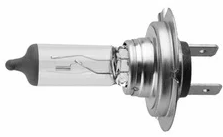 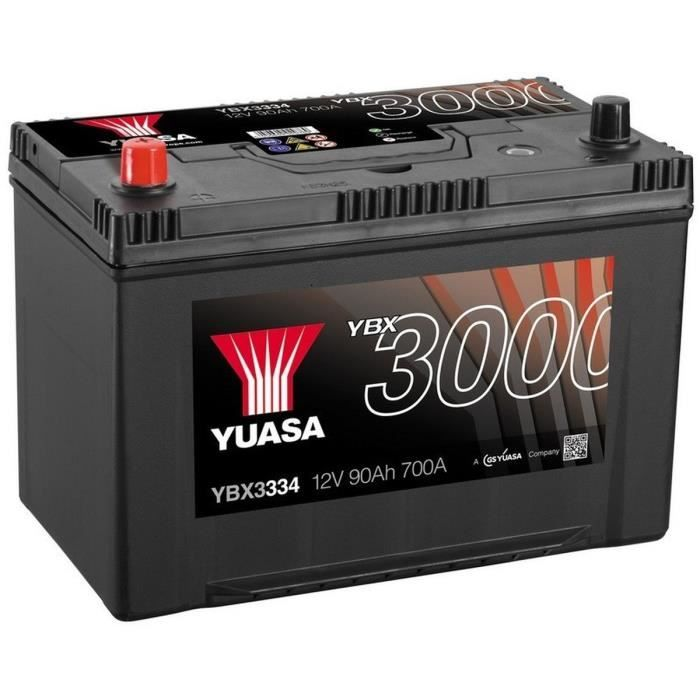 ÉTUDE et ANALYSE d’un montage électrique.Montage des 2 lampes H7 de feux de croisement :C’est pourquoi dans une automobile, les récepteurs (Feux avant) sont montés :Mettre une croix pour la bonne réponse(Réaliser)Système d'éclairage des blocs optiques d'un véhicule.Le circuit électrique simplifié permet de modéliser le système d'éclairage avant d'un véhicule.Si une lampe est débranchée (grillée en pratique), l'autre lampe équivalente doit continuer à fonctionner normalement.SCHÉMATISER le circuit des feux de croisement comprenant :Une Batterie, un Interrupteur ouvert et deux Lampes protégées par un Fusible.Faire un schéma normalisé au crayon papier HYPOTHÈSESCOCHER les cases correspondantes des composants électriques pouvant être mis en cause :(Communiquer)Pour cette situation, la lampe de Feu avant droit n’éclaire plus, alors que celle de gauche éclaire normalement.RÉDIGER un petit paragraphe argumenté permettant de rassurer M.JANVIER.(Valider)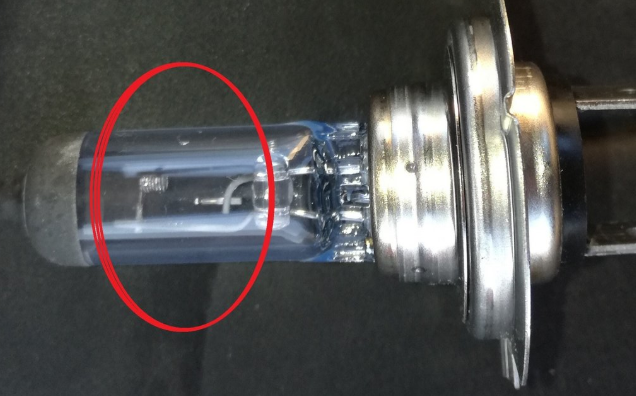 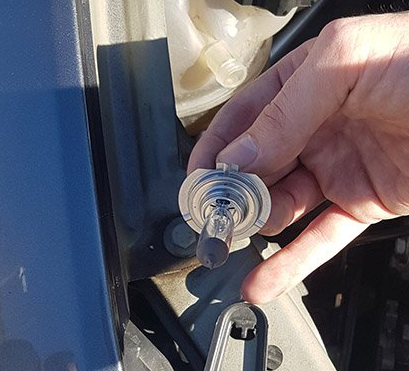 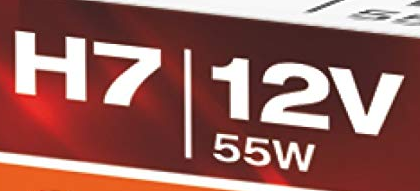 M.JANVIER vous propose une boite de lampe de secours, 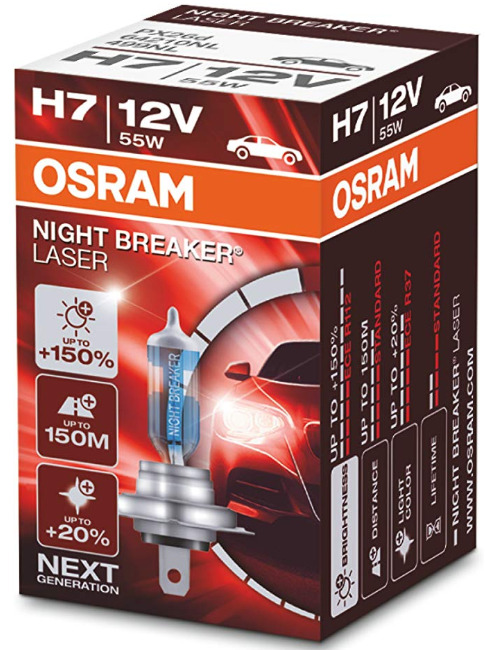 En vous aidant des indications données sur la boite, COMPLÉTER le tableau de la loi de Puissance.(Réaliser)Q.5-Le constructeur prévoit une intensité de 5A.CALCULER l’intensité de la lampe H7.CONCLUSION. (Valider-Communiquer)Votre résultat est-il cohérent avec l’indication donnée par le constructeur ?PRISE DE NOTESLors d’une opération de débosselage et de redressage d’une porte de véhicule, on utilise un poste de REDRESSAGE électrique, votre responsable en PFMP est très vigilant sur la sécurité et souhaite s’assurer que vous travaillez dans les meilleures conditions.INFOS : ConstructeurLe fusible de protection du poste de redressage a été égaré.En vous aidant des indications données sur la plaque signalétique, COMPLÉTER le tableau de la loi de Puissance.CALCULER la valeur en Ampère du courant circulant dans le poste de redressage.
FUSIBLE DU POSTE DE REDRESSAGECHOISIR le fusible pouvant être adapté au poste.                                           Mettre une croix pour la bonne réponsePRISE DE NOTESPRISE DE NOTES1- Objectifs de la séquence :- Déterminer une frontière d’un système- Identifier et reconnaître les différents circuits- Mettre en application une formule (loi) 2- Situation pédagogique :2- Situation pédagogique :PrérequisLecture de plans normalisés.Notions d’électricité, les composants électriquesL’utilisation du multimètreOpération sur les nombres en écriture décimale et unité de mesureLecture de plans normalisés.Notions d’électricité, les composants électriquesL’utilisation du multimètreOpération sur les nombres en écriture décimale et unité de mesureLecture de plans normalisés.Notions d’électricité, les composants électriquesL’utilisation du multimètreOpération sur les nombres en écriture décimale et unité de mesureLecture de plans normalisés.Notions d’électricité, les composants électriquesL’utilisation du multimètreOpération sur les nombres en écriture décimale et unité de mesureConnaissances viséesFrontière d’étude Identifier et représenter un circuit électrique Utilisation la loi d’ohm et de puissanceFrontière d’étude Identifier et représenter un circuit électrique Utilisation la loi d’ohm et de puissanceFrontière d’étude Identifier et représenter un circuit électrique Utilisation la loi d’ohm et de puissanceFrontière d’étude Identifier et représenter un circuit électrique Utilisation la loi d’ohm et de puissanceDémarche        Démarche d’investigation       Démarche de résolution de problème technique       Démarche de projet       Démarche classique       Démarche d’investigation       Démarche de résolution de problème technique       Démarche de projet       Démarche classique       Démarche d’investigation       Démarche de résolution de problème technique       Démarche de projet       Démarche classique       Démarche d’investigation       Démarche de résolution de problème technique       Démarche de projet       Démarche classique       Démarche d’investigation       Démarche de résolution de problème technique       Démarche de projet       Démarche classique       Démarche d’investigation       Démarche de résolution de problème technique       Démarche de projet       Démarche classiqueJe vais apprendre à :- Identifier les éléments du système.- Exploiter des données.- Calculer une intensité - Identifier les éléments du système.- Exploiter des données.- Calculer une intensité - Identifier les éléments du système.- Exploiter des données.- Calculer une intensité Compétences / CapacitésCapacités Associés / Savoirs AssociésCompétences / CapacitésCapacités Associés / Savoirs Associés C2.1 Collecter, analyser les informations techniques et réglementairesS1.2-S3.3 Les organes électriques et leur implantationS’approprierRechercher et extraire une informationAnalyser-RaisonnerChoisir une méthode de résolution, un protocoleRéaliserEffectuer et calculerValiderValider ou invalider un modèleCommuniquerExpliquer une démarcheNiveau de performance-0 non maîtrisé (nombreuses erreurs)         -1 maîtrisé partiellement (quelques erreurs)          -2 maîtrisé sans erreur (avec aide)          -3 maîtrisé totalement (sans aide)  Niveau de performance-0 non maîtrisé (nombreuses erreurs)         -1 maîtrisé partiellement (quelques erreurs)          -2 maîtrisé sans erreur (avec aide)          -3 maîtrisé totalement (sans aide)  Montage électrique Fig.2Représentation du montageLes symboles des composants électriquesLes symboles des composants électriquesLes symboles des composants électriquesAccumulateur / batterie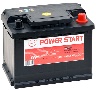 LampeInterrupteur ouvert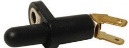 Fil de connexionFusibleÉléments participants au circuit électrique du plafonnierSchéma électrique-----Résultats après Contrôle des élémentsRésultats après Contrôle des élémentsRésultats après Contrôle des élémentsDéfectueuxCorrectInterrupteur  (porte)Circuit (Fils de connexions)FusibleLampeBatterieIMAGEAMPOULE DE PLAFONNIERType de lampe :C5WVoltage [V] :12 VCapacité nominale [W] :5 W  R [ꭥ] : 28.8 ꭥType de culot :SV8,5-8FormuleUnité et SymboleLoi d’OhmU= R x IU : La Tension en Volt (V)Loi d’OhmU= R x IR : La Résistance en Ohm (ꭥ)Loi d’OhmU= R x II : Intensité en Ampère (A)Pour l’automobileLoi de PuissanceP= U x IP : Puissance en Watt (W)Loi de PuissanceP= U x IU : La tension Volt (V)Loi de PuissanceP= U x II : Intensité en Ampère (A)Unité en toutes lettresLa Puissance (P)12 VLa Tension (U)5 WGrandeur PhysiqueAppareil de contrôleL’Intensité (I)VoltmètreLa Tension (U)OhmmètreLa Résistance (R)AmpèremètreFormuleUnité et SymboleDonnéesLoi d’OhmU= R x IU : La Tension en Volt (V)Loi d’OhmU= R x IR : La Résistance en Ohm (ꭥ)Loi d’OhmU= R x II : Intensité en Ampère (A)FormuleUnité et SymboleDonnéesLoi de PuissanceP= U x IP : Puissance en Watt (W)Loi de PuissanceP= U x IU : La tension Volt (V)Loi de PuissanceP= U x II : Intensité en Ampère (A)Donnée ConstructeurRésultat / CalculConformeConformeDonnée ConstructeurRésultat / CalculOuiNon5 W                                                            Mettre une croix pour la bonne réponse                                                            Mettre une croix pour la bonne réponse                                                            Mettre une croix pour la bonne réponseSur le montage 1 les récepteurs sont montésles uns à la suite des autres.Sur le montage 1 les récepteurs sont montésles uns à la suite des autres.Sur le montage 1 les récepteurs sont montésles uns à la suite des autres.Sur le montage 1 les récepteurs sont montésles uns à la suite des autres.Sur le montage 1 les récepteurs sont montésles uns à la suite des autres.le montage 2 se diviseen autant de fois qu’il y a de récepteursle montage 2 se diviseen autant de fois qu’il y a de récepteursle montage 2 se diviseen autant de fois qu’il y a de récepteursle montage 2 se diviseen autant de fois qu’il y a de récepteursle montage 2 se diviseen autant de fois qu’il y a de récepteursle montage 2 se diviseen autant de fois qu’il y a de récepteursC’est un Montage en sérieC’est un Montage en sérieC’est un Montage en sérieC’est un Montage en sérieC’est un Montage en sérieC’est un Montage en parallèleC’est un Montage en parallèleC’est un Montage en parallèleC’est un Montage en parallèleC’est un Montage en parallèleC’est un Montage en parallèleConstatations Constatations Constatations Constatations Constatations Constatations Constatations Constatations Constatations Constatations Constatations Constatations Si le filament d’une des deux lampes se coupe (Lampe grillée)Si le filament d’une des deux lampes se coupe (Lampe grillée)Si le filament d’une des deux lampes se coupe (Lampe grillée)Si le filament d’une des deux lampes se coupe (Lampe grillée)Si le filament d’une des deux lampes se coupe (Lampe grillée)Si le filament d’une des deux lampes se coupe (Lampe grillée)Si le filament d’une des deux lampes se coupe (Lampe grillée)Si le filament d’une des deux lampes se coupe (Lampe grillée)Si le filament d’une des deux lampes se coupe (Lampe grillée)Si le filament d’une des deux lampes se coupe (Lampe grillée)Si le filament d’une des deux lampes se coupe (Lampe grillée)Si le filament d’une des deux lampes se coupe (Lampe grillée)Pour le montage en sériePour le montage en sériePour le montage en sériePour le montage en sériePour le montage en sériePour le montage en sériePour le montage en parallèlePour le montage en parallèlePour le montage en parallèlePour le montage en parallèlePour le montage en parallèlePour le montage en parallèleMettre une croix pour la bonne réponseMettre une croix pour la bonne réponseMettre une croix pour la bonne réponseMettre une croix pour la bonne réponseMettre une croix pour la bonne réponseMettre une croix pour la bonne réponseLe circuit devientFerméFerméOuvertLe circuit resteFerméFerméOuvertObservations pour chaque montage (Par rapport à aux lampes)Observations pour chaque montage (Par rapport à aux lampes)Observations pour chaque montage (Par rapport à aux lampes)Observations pour chaque montage (Par rapport à aux lampes)Observations pour chaque montage (Par rapport à aux lampes)Observations pour chaque montage (Par rapport à aux lampes)Observations pour chaque montage (Par rapport à aux lampes)Observations pour chaque montage (Par rapport à aux lampes)Observations pour chaque montage (Par rapport à aux lampes)Observations pour chaque montage (Par rapport à aux lampes)Observations pour chaque montage (Par rapport à aux lampes)Observations pour chaque montage (Par rapport à aux lampes)En SérieEn  ParallèleBatterieCommande d’éclairage de feuxFusiblesLiaisons électriquesLampeConnecteur de la lampeAprès un Contrôle des éléments du circuitRésultatsRésultatsAprès un Contrôle des éléments du circuitDéfectueuxCorrectInterrupteur (Commutateur de colonne de direction-Comodo)Circuit (Fils et connecteur)FusibleLampe H7 (Filament coupé)BatterieFormuleUnité et SymboleDonnéesLoi de PuissanceP= U x IP : Puissance en Watt (W)Loi de PuissanceP= U x IU : La tension Volt (V)Loi de PuissanceP= U x II : Intensité en Ampère (A)Plaque signalétique du Poste de redressage- Référence GYSPOT PRO 230Tension d'alimentation 230V ~ 50 / 60HzPuissance 3600 Watts
Dimensions en mm   225x360x235Poids 25KgFabrication France 
ProblèmeCause possibleSolution envisagéeLe poste ne fonctionne pas-Fusible d’entrée d’alimentation endommagé-Remplacer le FusibleFormuleUnité et SymboleDonnéesLoi de PuissanceP= U x IP : Puissance en Watt (W)Loi de PuissanceP= U x IU : La tension Volt (V)Loi de PuissanceP= U x II : Intensité en Ampère (A)FusibleChoix4A5A8A15A16A20A